Cross-Community Working Group on Enhancing ICANN Accountability                               Work Party 1: Community Empowerment						 Scope,  and Mechanisms Working PaperDraft -Feb-2015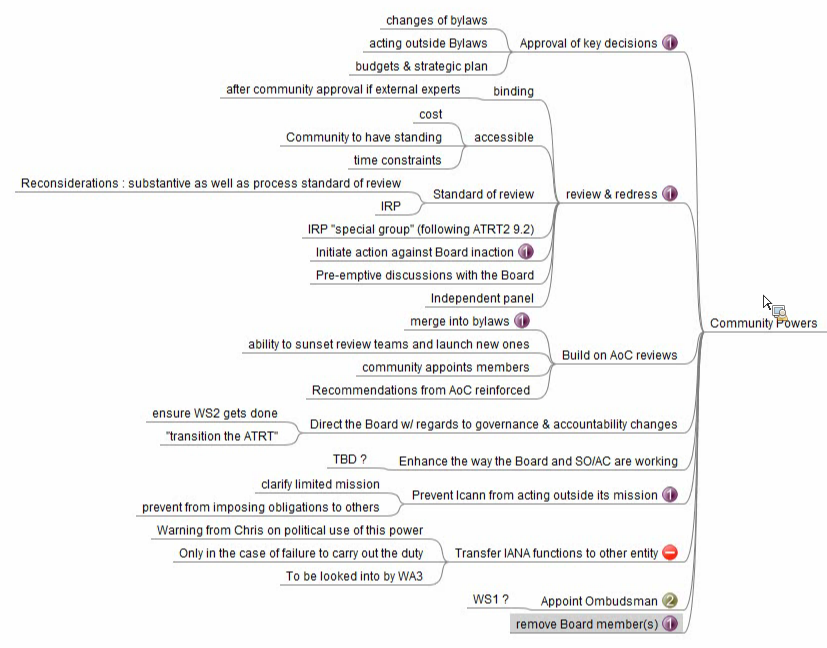 From the  requirements that fall into the category of Community Empowerment:Approval of key decisions:  (Work Stream 1)Changes to ICANN Bylaws and Articles of IncorporationBoard or management action in conflict with Bylaws or Articles of IncorporationBudget and Strategic PlanBuild on AoC (Affirmation of Commitments) Reviews: Merge AoC into the ICANN Bylaws  (Work Stream 1) Ability to sunset review teams and launch new onesCommunity appoints Affirmation review team membersEnforcement of recommendations from Affirmation reviewsDirect the Board w/r/t governance & accountability changes:Ensure that Work Stream 2 accountability enhancements are implemented“Transition the ATRT”Enhance the way Board and SO/AC are working Prevent ICANN from acting outside its mission:  (Work Stream 1)Clarify ICANN’s limited technical missionPrevent ICANN from imposing obligations on others unless needed to continue operation of DNSCommunity to appoint the Ombudsman  (Work Stream 2)Remove ICANN board director(s)  (Work Stream 1)Drawing on the previous inventory document and discussions in the CCWG, below is a table of , organized    A threshold question is how the ‘community’ could be represented and empowered to override decisions of the ICANN board that  the  set out by the proposer (see blog post at http://www.circleid.com/posts/20150203_proposal_for_creation_of_community_veto_for_key_icann_decisions/ for details)Statutory DelegatesStatutory MembersCalifornia Nonprofit Corporation Law expressly authorizes non-profit organizations to have Members with ultimate authority to control the organization. Under Cal. Corp. Code § 5310 “A corporation may admit persons to Membership, as provided in its Articles or Bylaws”. California law recognizes that Members may reserve the right to approve nonprofit actions and oversee the Board of Directors. (§ 5210) A Board of Directors’ authority to conduct the affairs of a nonprofit may be limited by the rights of the Members specified in the law or in the nonprofit corporation’s Articles or Bylaws.Although ICANN does not currently have Members under Article XVII of its Bylaws, ICANN’s Articles of Incorporation expressly anticipate that ICANN may have Members: “These Articles may be amended by the affirmative of at least two-thirds of the directors of the Corporation. When the Corporation has Members, amendments must be ratified by a two-thirds (2/3) majority of the Members voting on any proposed amendment.”  (Section 9)Each AC/SO/SG would designate its Member representative.  The Members stand ready to vote on challenges or initiatives filed by any MemberSupervisory BoardCreate a two-tier board structure for ICANN as is common in some European companies, where the community’s representatives sit in the Supervisory Board and have specific enumerated powers, and the general governance of ICANN remains the role of the ICANN Board 

[get details from Roelof Meijer]Community WS1/2Approval of key decisions:  (Work Stream 1)WS1Changes to ICANN Bylaws and Articles of IncorporationIn Bylaws or Articles, add new power for community representatives (Members, CCWG, etc.) to block the ICANN board from adopting a proposed change to ICANN Bylaws or Articles of Incorporation.    By supermajority or simple majority vote?WS1Board or management action in conflict with Bylaws or Articles of IncorporationIn Bylaws or Articles, add new power for community representatives (Members, CCWG, etc.) to challenge a board for management decision that would be conflict with ICANN Bylaws or Articles of Incorporation.    By supermajority or simple majority vote?  Should this vote trigger an Independent Review Panel?WS1Budget and Strategic PlanIn Bylaws or Articles, add new power for community representatives (Members, CCWG, etc.) to block the ICANN board from adopting a proposed budget or strategic plan.  By supermajority or simple majority vote?WS1Build on AoC (Affirmation of Commitments) Reviews: Merge AoC into the ICANN Bylaws  Bylaws  incorporate commitments and review teams currently required in the AoCWS1Ability to sunset review teams and launch new ones Bylaws , empower community representatives (Members, CCWG, etc.) to sunset required reviews and create new reviews.WS2Community appoints Affirmation review team members Bylaws  when formal reviews are initiated, empower community representatives (Members, CCWG, etc.) to designate members of the review teams.  This is presently controlled by the ICANN CEO and GAC Chair.WS2 of recommendations from Affirmation reviews Bylaws , give Review Teams access to all ICANN internal documentsDirect the Board w/r/t governance & accountability changes:Ensure that Work Stream 2 accountability enhancements are implementedEnhance the way Board and SO/AC are working [not sure about this one]Prevent ICANN from acting outside its mission:  (Work Stream 1)Clarify ICANN’s limited technical missionPrevent ICANN from imposing obligations on others unless needed to operate DNSCreate an Accountability Contract between ICANN and Registries, Registrars, and Registrants. Contract lets ICANN impose rules on others only when supported by consensus of affected parties and necessary to protect operation of the DNS.  Disputes go to independent arbitration panel that could issue binding decisions.-or-Describe this limitation in a ‘golden’ Bylaw or Article that cannot be amended by any means. -or-Using enhanced review and redress mechanisms, the community can override any board or management decision that the community believes exceeds ICANN bylaws.WS1 the Ombudsman  (Work Stream 2)In Bylaws or Articles, add new power for community representatives (Members, CCWG, etc.) to select the ICANN Ombudsman.  By supermajority or simple majority vote?Remove ICANN board director(s)  (Work Stream 1)